Meet At Your Door Nurse Practitioner Diana Harless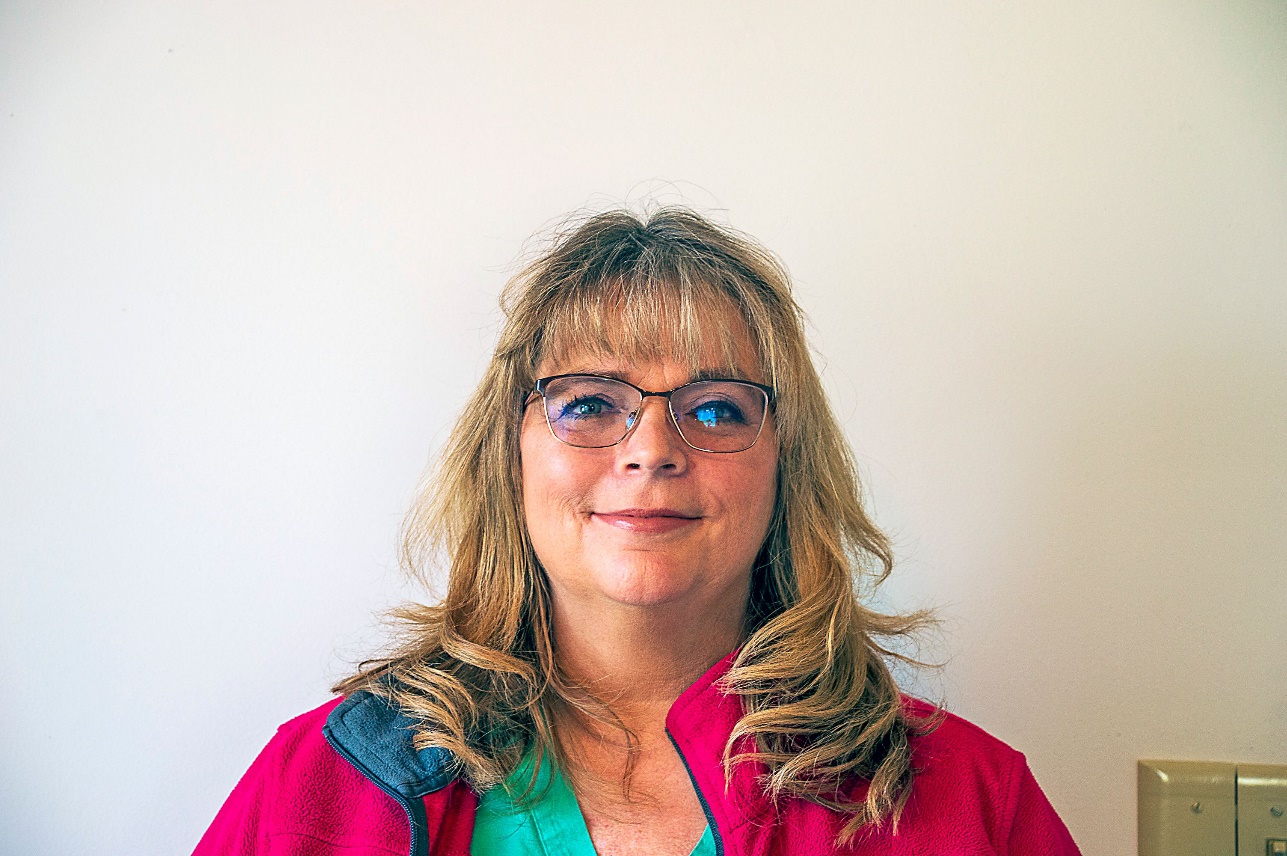 